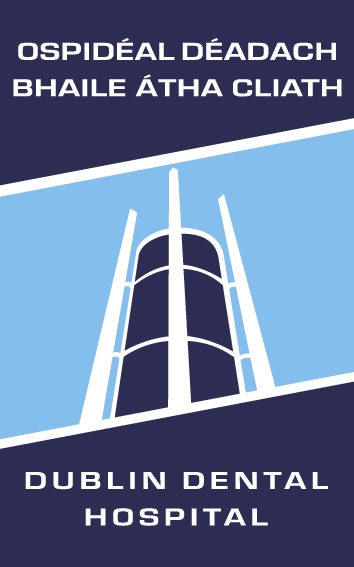 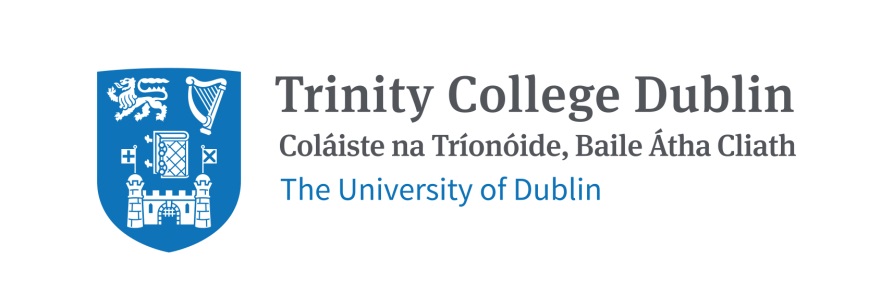 Professional (Higher) Diploma in Orthodontic TherapyTrainer/Supervisor Commitments - TRAINER/SUPERVISOR(S) TO COMPLETEPlease complete your patient and training commitments below.  In each box, please provide the following information:Name of Trainer/Supervisor supporting studentDetails of other trainees to be trained/supervised in each session, including number and type of traineeMondayTuesdayWednesdayThursdayFridaySaturdayAMPMComments